ПРОТОКОЛ № 8заочного заседания Общественного Совета муниципального образования городского округа «Воркута»2021-2025 гг.город Воркута                                                                                                           01.02.2022 г.Место проведения – кабинет 504 администрации муниципального образования городского округа «Воркута» (далее – МО ГО «Воркута»)Время открытия заседания: 16 часов 00 минутГагаузов С.В. – председатель Общественного Совета МО ГО «Воркута».Участники заседания: Беловолов Д.А. - член Общественного Совета МО ГО «Воркута»;Власов А.А. – член Общественного Совета МО ГО «Воркута»;Голубец И.Н. – член Общественного Совета МО ГО «Воркута»;Дьяконов А.А. – член Общественного Совета МО ГО «Воркута»;Зарянко А.Н. - член Общественного Совета МО ГО «Воркута»;Илларионов С.И. – челн Общественного Совета МО ГО «Воркута;Нечаев Ю.А. – член Общественного Совета МО ГО «Воркута»;Поморцев А.А. – член Общественного Совета МО ГО «Воркута»;Первушкина Е.Н. - член Общественного Совета МО ГО «Воркута»;Сергеева Г.А. – член Общественного Совета МО ГО «Воркута»;Тверской М.Л. – член Общественного Совета МО ГО «Воркута»;Чакин В.И. – член Общественного Совета МО ГО «Воркута»;Черниченко И.В. – член Общественного Совета МО ГО «Воркута»;Яцевич Д.А. - член Общественного Совета МО ГО «Воркута».На заседании отсутствуют: Высыпков Н.А. – член Общественного Совета МО ГО «Воркута»;Карасева А.В. – член Общественного Совета МО ГО «Воркута»;Сальников С.В. – член Общественного Совета МО ГО «Воркута»; Хоружая Р.Р. - член Общественного Совета МО ГО «Воркута».Повестка дня:Отчет о ходе реализации программы муниципального образования городского округа «Воркута» «Противодействие коррупции в муниципальном образовании городского округа «Воркута» (2021-2024 годы)» по итогам 2021 года;Доклад об антимонопольном комплаенсе в администрации муниципального образования городского округа «Воркута» за 2021 год;Об утверждении форм проверочных листов (списков контрольных вопросов), применяемых при проведении плановых контрольных мероприятий в рамках осуществления муниципального контроля.ВОПРОС 1 повестки заседания Общественного Совета МО ГО «Воркута»Отчет о ходе реализации программы муниципального образования городского округа «Воркута» «Противодействие коррупции в муниципальном образовании городского округа «Воркута» (2021-2024 годы)» по итогам 2021 годаСЛУШАЛИ:Гагаузова С.В., который сообщил, что все члены Общественного Совета МО ГО «Воркута» были ознакомлены с отчетом о реализации программы муниципального образования городского округа «Воркута» «Противодействие коррупции в муниципальном образовании городского округа «Воркута» (2021-2024 годы)» по итогам 2021 года:Отчет о реализации антикоррупционных программ.Итоги деятельности комиссии по противодействию коррупции муниципального образования городского округа «Воркута».Итоги деятельности комиссии по соблюдению требований к служебному поведению муниципальных служащих и урегулированию конфликта интересов.Итоги деятельности комиссий по противодействию коррупции в муниципальных учреждениях, муниципальных унитарных предприятиях в муниципальном образовании городского округа «Воркута».ВЫСТУПИЛИ:Власов А.А., Яцевич Д.А.Заслушав все участвующие в обсуждении вопроса стороны, Совет пришел к следующему решению: Информацию принять к сведению.ВОПРОС ПОСТАВЛЕН НА ГОЛОСОВАНИЕЗа – 14                                             Против – нет.                                        Воздержался – нет.РЕШИЛИ: Информацию принять к сведению.ВОПРОС 2 повестки заседания Общественного Совета МО ГО «Воркута»Доклад об антимонопольном комплаенсе в администрации муниципального образования городского округа «Воркута» за 2021 годСЛУШАЛИ:Гагаузова С.В., который сообщил, что все члены Общественного Совета МО ГО «Воркута» были ознакомлены с докладом об антимонопольном комплаенсе в администрации муниципального образования городского округа «Воркута» за 2021 год.ВЫСТУПИЛИ:Тверской М.Л.Заслушав все участвующие в обсуждении вопроса стороны, Совет пришел к следующему решению: Информацию принять к сведению.ВОПРОС ПОСТАВЛЕН НА ГОЛОСОВАНИЕЗа – 14                                             Против – нет.                                        Воздержался – нет.РЕШИЛИ: Информацию принять к сведению.ВОПРОС 3 повестки заседания Общественного Совета МО ГО «Воркута»Об утверждении форм проверочных листов (списков контрольных вопросов), применяемых при проведении плановых контрольных мероприятий в рамках осуществления муниципального контроляСЛУШАЛИ:Гагаузова С.В.ВЫСТУПИЛИ:Голубец И.Н.Заслушав все участвующие в обсуждении вопроса стороны, Совет пришел к следующему решению: Учитывая отсутствие предложений и замечаний по результатам общественного обсуждения проекта постановления администрации МО ГО «Воркута» «Об утверждении форм проверочных листов (списков контрольных вопросов), применяемых при проведении плановых контрольных мероприятий в рамках осуществления муниципального контроля», размещенных на официальном сайте администрации МО ГО «Воркута» в информационно-телекоммуникационной сети «Интернет» (http://xn--80adypkng.xn--p1ai/city/obshchestvennoe-obsuzhdenie/), и отсутствие предложений и замечаний членов Общественного Совета МО ГО «Воркута», поддержать и рекомендовать к утверждению проект постановления администрации МО ГО «Воркута» «Об утверждении форм проверочных листов (списков контрольных вопросов), применяемых при проведении плановых контрольных мероприятий в рамках осуществления муниципального контроля».ВОПРОС ПОСТАВЛЕН НА ГОЛОСОВАНИЕЗа – 14.                                             Против – нет.                                        Воздержался – нет.РЕШИЛИ: Учитывая отсутствие предложений и замечаний по результатам общественного обсуждения проекта постановления администрации МО ГО «Воркута» «Об утверждении форм проверочных листов (списков контрольных вопросов), применяемых при проведении плановых контрольных мероприятий в рамках осуществления муниципального контроля», размещенных на официальном сайте администрации МО ГО «Воркута» в информационно-телекоммуникационной сети «Интернет» (и отсутствие предложений и замечаний членов Общественного Совета МО ГО «Воркута», поддержать и рекомендовать к утверждению проект постановления администрации МО ГО «Воркута» «Об утверждении форм проверочных листов (списков контрольных вопросов), применяемых при проведении плановых контрольных мероприятий в рамках осуществления муниципального контроля».Все вопросы повестки дня рассмотрены.Заседание объявляется закрытым.Время закрытия заседания: 16 часов 20 минут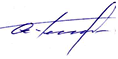 Председатель                                                                                                                   С.В. ГагаузовДата составления протокола «01» февраля 2022 года